Uchwała Nr  VIII /49/2015Rady Powiatu Mławskiego z dnia  26 czerwca 2015rw sprawie udzielenia pomocy finansowej dla Gminy DzierzgowoNa podstawie art. 12 pkt 5 ustawy z dnia 5 czerwca 1998 o samorządzie powiatowym /Dz. U. z 2013r, poz. 595 ze zmian./  oraz  art. 216 ust. 5 pkt 5 i art. 220 ustawy z dnia 27 sierpnia 2009r o finansach publicznych / Dz.U. z 2013r, poz. 885 ze zmian./  Rada Powiatu Mławskiego uchwala co następuje:§ 1Udziela się pomocy finansowej w kwocie 2.500,00 zł / słownie: dwa tysiące pięćset złotych/ dla Gminy Dzierzgowo na realizację zadania pn. „ Umundurowanie oraz wyposażenie osobiste strażaków”  z przeznaczeniem dla Ochotniczej Straży Pożarnej w Dzierzgowie.Pomoc finansowa, o której mowa w  §  1 zostanie udzielona w formie dotacji celowej ze środków budżetu powiatu mławskiego na rok 2015 w dziale 754, rozdziale 75412.Szczegółowe warunki udzielenia pomocy finansowej oraz przeznaczenie i zasady  rozliczenia środków określone zostaną w umowie pomiędzy Powiatem Mławskim a Gminą Dzierzgowo. § 2Wykonanie uchwały powierza się Zarządowi Powiatu.§ 3Uchwała wchodzi w życie z dniem podjęcia.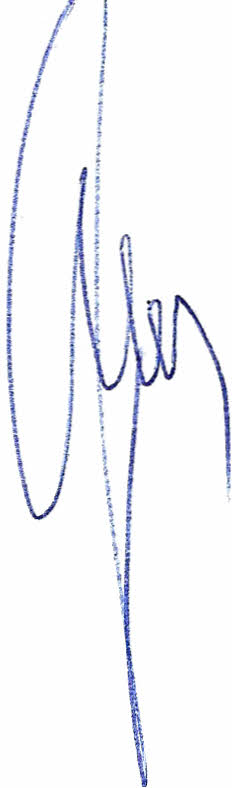 							Przewodniczący Rady Powiatu Mławskiego								     Henryk AntczakUzasadnienie do Uchwały Rady Powiatu Mławskiego Nr VIII/49/2015 z dnia 26 czerwca 2015r w sprawie udzielenia pomocy finansowej dla Gminy Dzierzgowo.Na podstawie wniosku Gminy Dzierzgowo nr USC.5543.4.2015 z dnia 12 czerwca 2015r Zarząd Powiatu Mławskiego wnosi o udzielenie pomocy finansowej w wysokości 2.500 zł przeznaczonej na realizację zakupu umundurowania oraz wyposażenia osobistego strażaków. Ochotnicza Straż Pożarna w Dzierzgowie w roku bieżącym obchodzi jubileusz 100-lecia. Ponieważ prowadzenie i wyposażenie ochotniczych straży pożarnych należy do zadań własnych gminy  jedyną możliwością dofinansowania wyposażenia z okazji obchodów jubileuszu jest udzielenie z budżetu powiatu mławskiego pomocy finansowej w kwocie w/w dla Gminy Dzierzgowo. Stąd wniosek o podjęcie uchwały w powyższej sprawie.Realizacja wydatków z budżetu powiatu mławskiego w formie dotacji celowej zostanie zrealizowane z działu 754 – Bezpieczeństwo Publiczne i Ochrona przeciwpożarowa , rozdziału 75412 – Ochotnicze Straże Pożarne.Przewodniczący Rady Powiatu Mławskiego								       Henryk Antczak